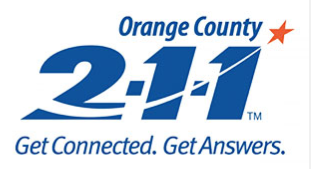 NEED HELP? DIAL 2-1-1 FOR IMMEDIATE SUPPORTBy dialing 2-1-1, you reach a FREE, 24-hour emergency hotline linking you to thousands of local health and human services resources. Staffed 24 hours per day by caring, experienced and trained specialists, 211 Orange County connects you with help for:Women, infants and children (WIC) helpFood and food stampsHomeless sheltersSubstance abusePrenatal careHelp with housing assistanceHelp with utilitiesEmergency housing24-hour crisis, suicide help and suicide counselingMental health servicesFood distributionAccess to healthcareMedical, dental help and vision clinicsGovernment assistance programsTransportation assistanceElder servicesNutrition assistanceHelp for low-income familiesOther youth and child care issuesOther physical and mental health services